Сумська міська рада  VIІ СКЛИКАННЯ         СЕСІЯРІШЕННЯвід                    2016 року №      -МРм. СумиРозглянувши звернення громадянина, надані документи, відповідно до протоколу засідання постійної комісії з питань архітектури, містобудування, регулювання земельних відносин, природокористування та екології Сумської міської ради від 06.10.2016 № 42 та статей 12, 40, 118, 121 Земельного кодексу України, керуючись пунктом 34 частини першої статті 26 Закону України «Про місцеве самоврядування в Україні», Сумська міська рада ВИРІШИЛА:	Надати дозвіл на розроблення проекту землеустрою щодо відведення земельної ділянки у власність Степченко В’ячеславу Григоровичу для будівництва індивідуального гаражу , орієнтовною площею 0,0100 га за адресою: м. Суми, вул. Черняховського, біля будинку № 13 за рахунок земель житлової та громадської забудови.Сумський міський голова                                                                   О.М. ЛисенкоВиконавець: Клименко Ю.М.Ініціатор розгляду питання - постійна комісія з питань архітектури, містобудування, регулювання земельних відносин, природокористування та екології Сумської міської радиПроект рішення підготовлено департаментом забезпечення ресурсних платежів Сумської міської ради.Доповідач – департамент забезпечення ресурсних платежів Сумської міської ради 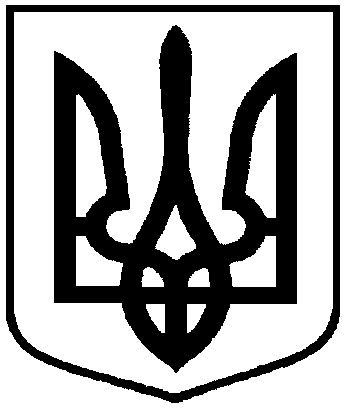 Проектоприлюднено«__»___________________2016 р.Про надання дозволу на розроблення проекту землеустрою щодо відведення земельної ділянки  Степченко В.Г.